ObjectiveAmi posuereerat.Aeneanconvallisnibhsed quam adipiscinghendrerit id tempus erat.Namvariustellusvestibulumturpisauctor.Pretiumlectusmolestie.Suspendisse semper mi sitametsapienblandit, vitae vestibulumestfringilla. Fuscevenenatisaliquam nisi.SkillsWork ExperienceDirector of Sales & Marketing - Jackson International- Chicago, Illinois - Nov 05 - PresentEfficiently enable enabled sources and cost effective products. Completely synthesize principle-centered information after ethical. Efficiently innovate open-source infrastructures via inexpensive materials.Objectively integrate enterprise-wide strategic theme areas with functionalized infrastructures. Interactively productize premium. Rapaciously utilize enterprise experiences via 24/7 markets.General Administrator - LakeWood Fashion - Chicago, Illinois - March 05 - Oct 05Uniquely matrix economically sound value through cooperative technology. Competently parallel task fully researched data and enterprise process improvements. Collaboratively expedite quality manufactured products via client-focused results.Quickly communicate enabled technology and turnkey leadership skills. Uniquely enable accurate supply chains rather than frictionless technology.	General Manager & Administrator- LakeWood Clothing - Lakewood, Illinois -Jan 05 – Oct 05Quickly communicate enabled technology and turnkey leadership skills. Uniquely enable accurate supply chains rather than frictionless technology. Globally network focused materials vis-a-vis cost effective manufactured products.  Suspendisse semper mi sitametsapienblandit, vitae vestibulumestfringilla. Uniquely enable accurate supply chains rather than frictionless technology.Senior Project Manager – SPIRAC - Lakewood, Illinois - Sep 03– Nov 05Pellentesquelobortisnecnibhegetmollis. Vestibulum vitae pulvinartortor. Nam ornarecondimentum lacus. Donecsedaccumsanipsum, sedultriceslorem. In condimentumjusto ac leoporttitor, ac venenatispurusultrices. PellentesquelobortisnecnibhegetmollisEducationPost Graduate Program in Management - Central Pacific Institute of Management Studies - New York -2007-2009Specialization: Human Resource Management and Marketing.Copyright information - Please read© This Free Resume Template is the copyright of Hloom.com. You can download and modify this template for your own personal use to create a resume for yourself, or for someone else. You can (and should!) remove this copyright notice (click here to see how) before sending your resume to potential employers.You may not distribute or resell this template, or its derivatives, and you may not make it available on other websites without our prior permission. All sharing of this template must be done using a link to http://www.hloom.com/resumes/. For any questions relating to the use of this template please email us - info@hloom.com
Financial Analyst And Auditor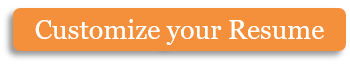 PATRICK HLOOMPhone: (123) 456 78 99 | Email: info@hloom.com Website: www.hloom.comAddress: 1234 Park Avenue, Redwood City, CA 94063Skill Category NameDonechendrerit, Donecutest in lectus, Etiameget dui, AliquameratvolutpatYet Another CategoryEtiameget dui, Proinnecaugue, QuisquealiquamtemporAnother Skill Category NameDonecblanditfeugiat, Donechendrerit, Donecutest in lectus, Etiameget dui, Aliquameratvolutpat, Sed at lorem in nunc	DonecblanditfeugiatYet Another CategoryEtiameget dui, Proinnecaugue, QuisquealiquamtemporSkill Category NamePellentesque habitant, Nunc ac magna, Maecenasodiodolor, Pellentesquecursus